«Вот это Лучики!»Не прошло и полгода, а малыши из группы кратковременного пребывания заметно подросли. Научились слушать и слышать воспитателя. Вместе с Татьяной Александровной дети с удовольствием лепят, рисуют, конструируют, танцуют и играют.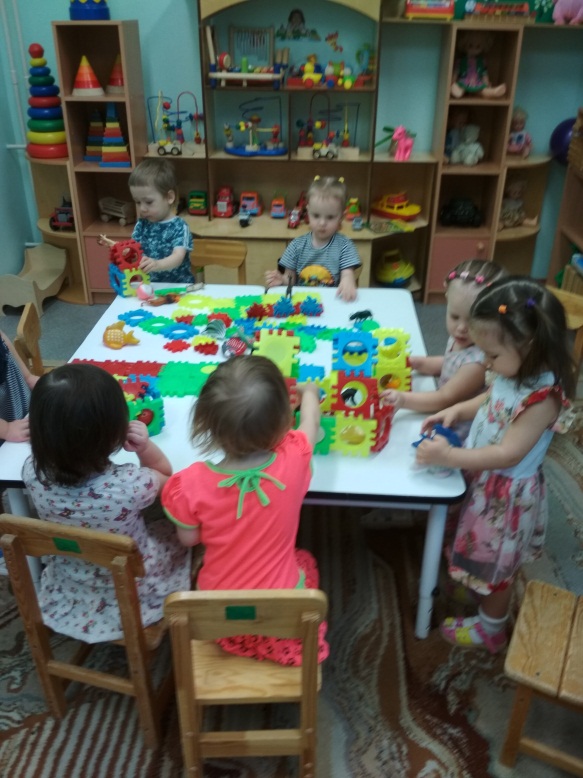 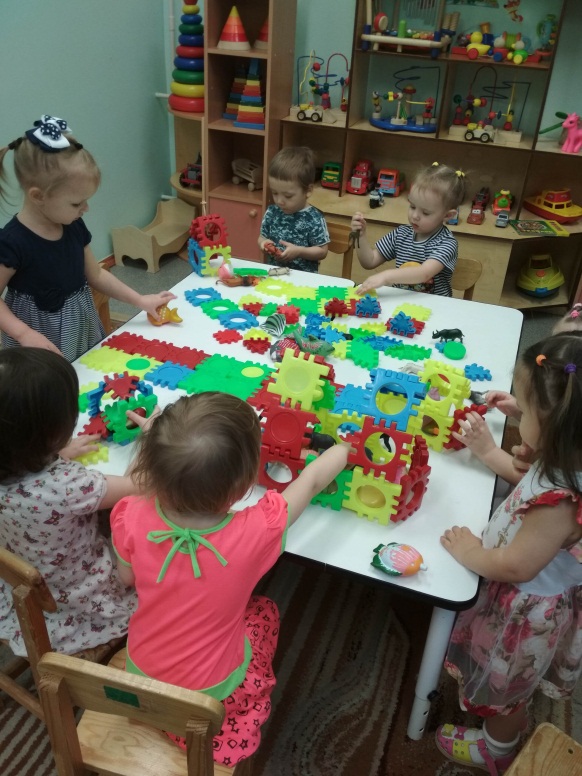 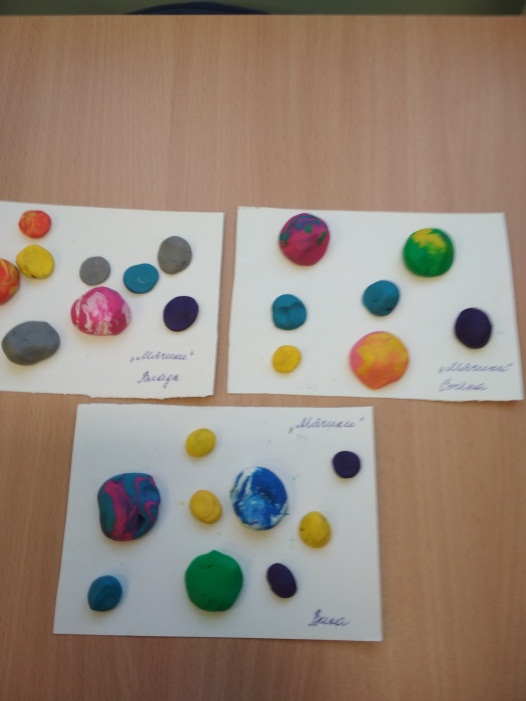 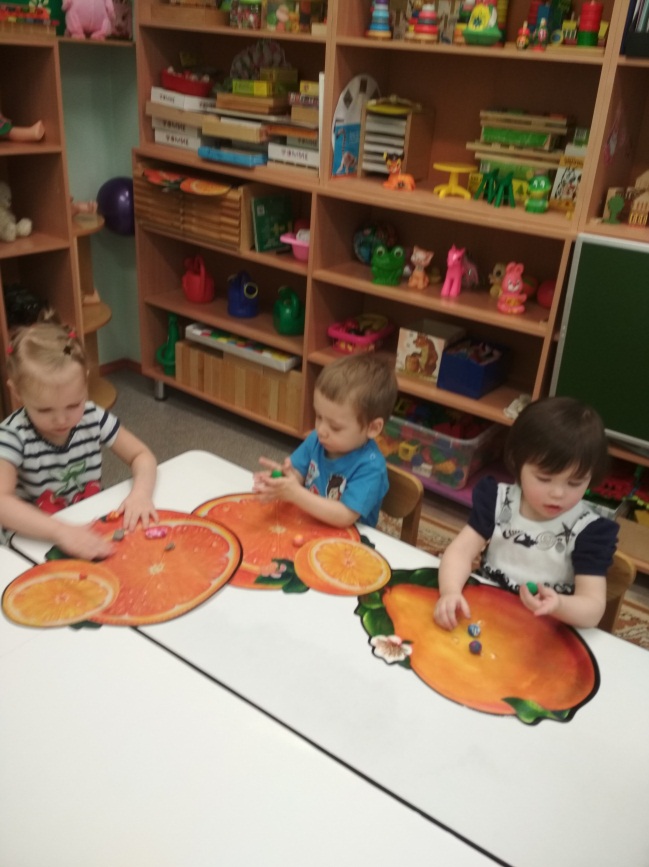 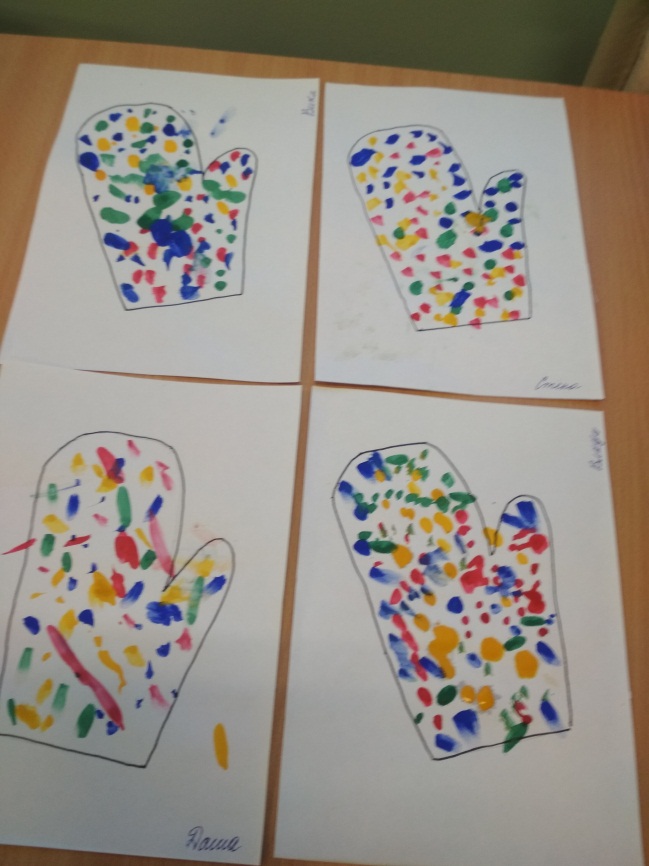 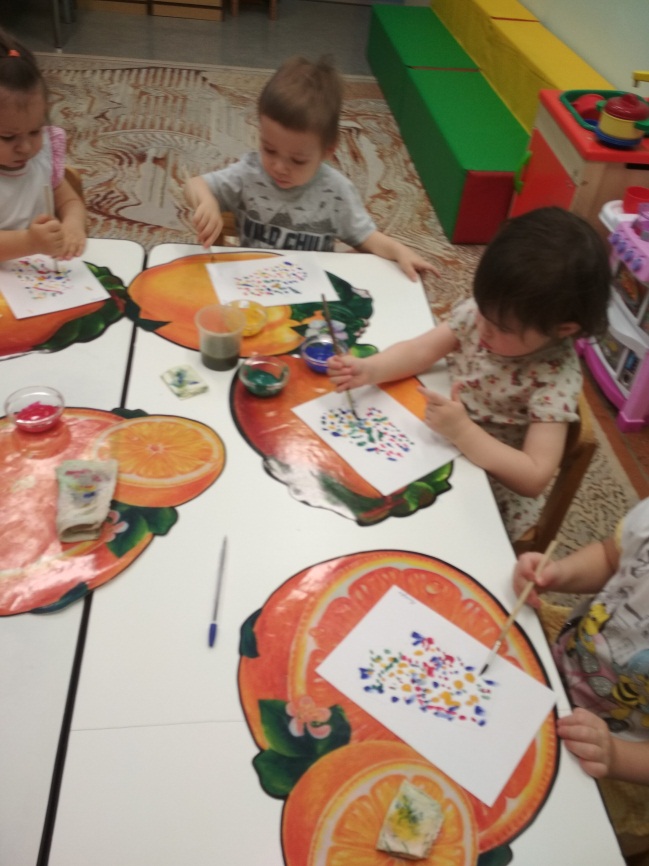 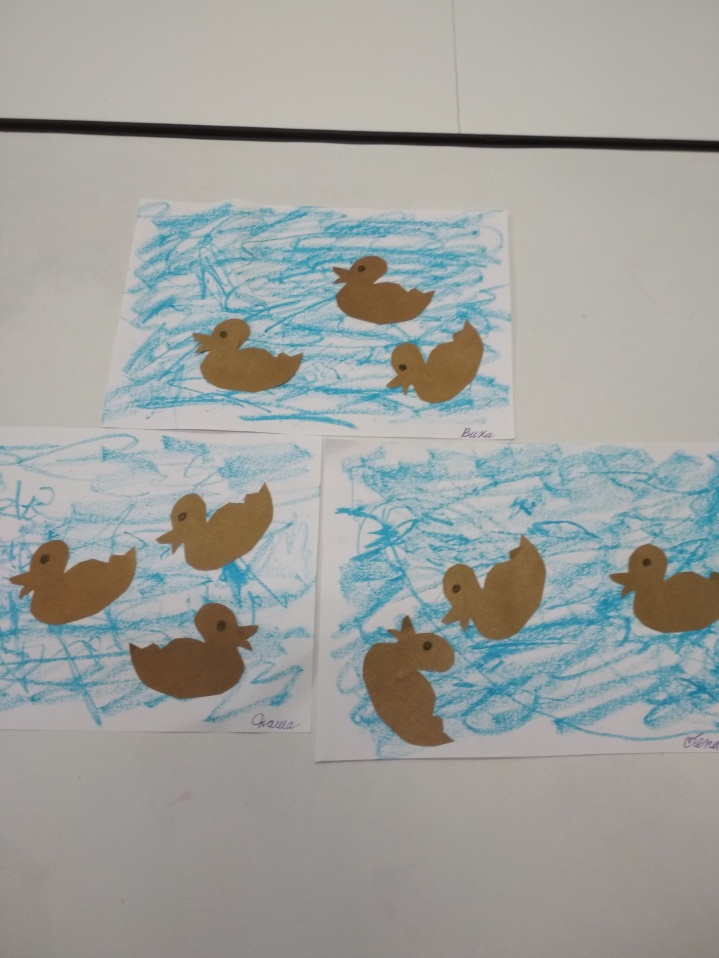 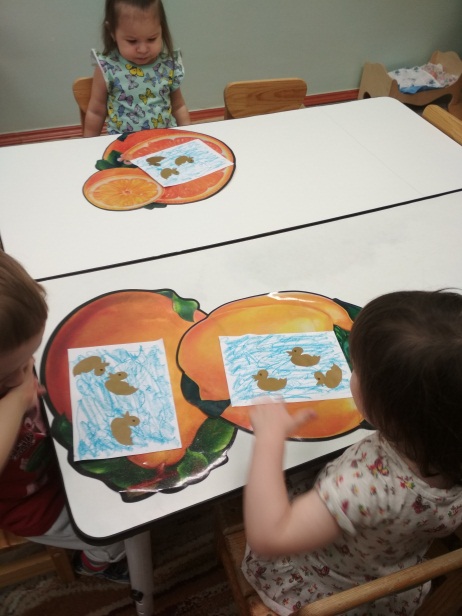 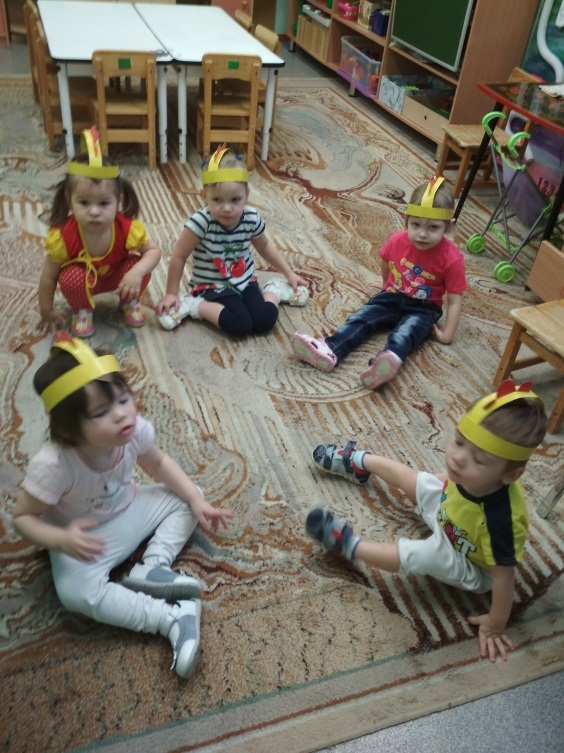 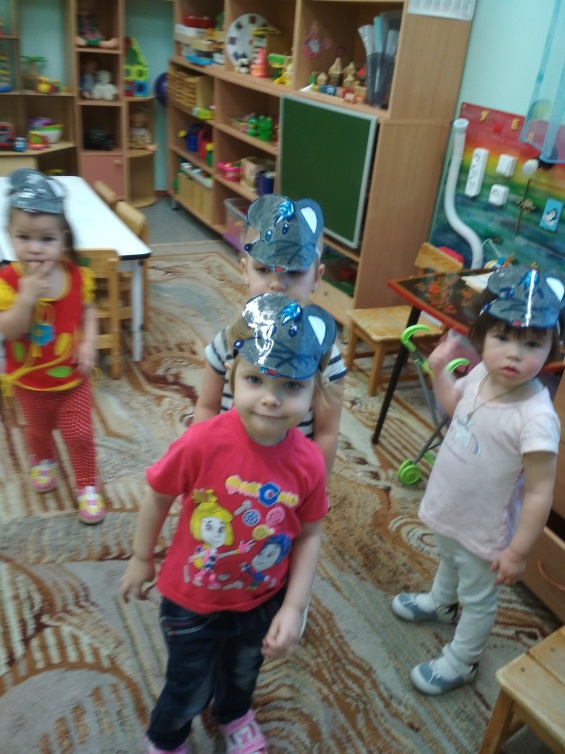 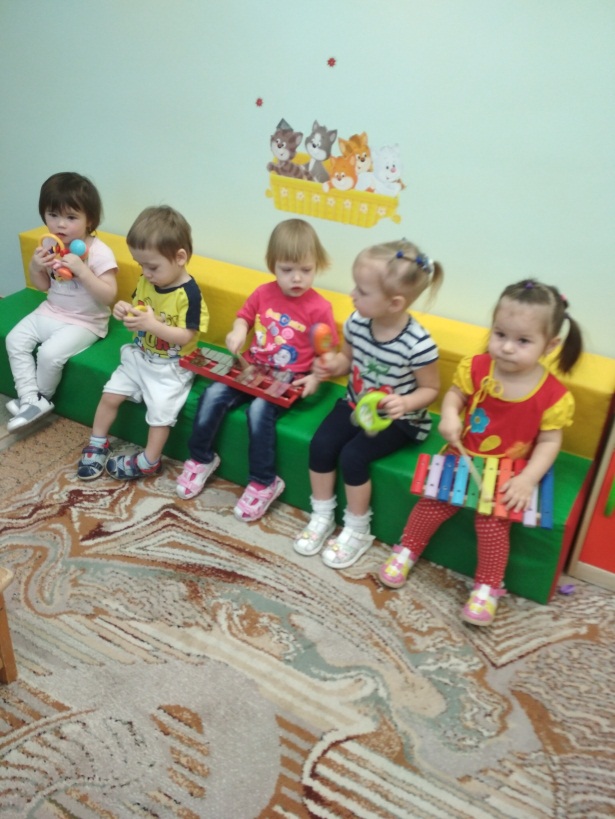 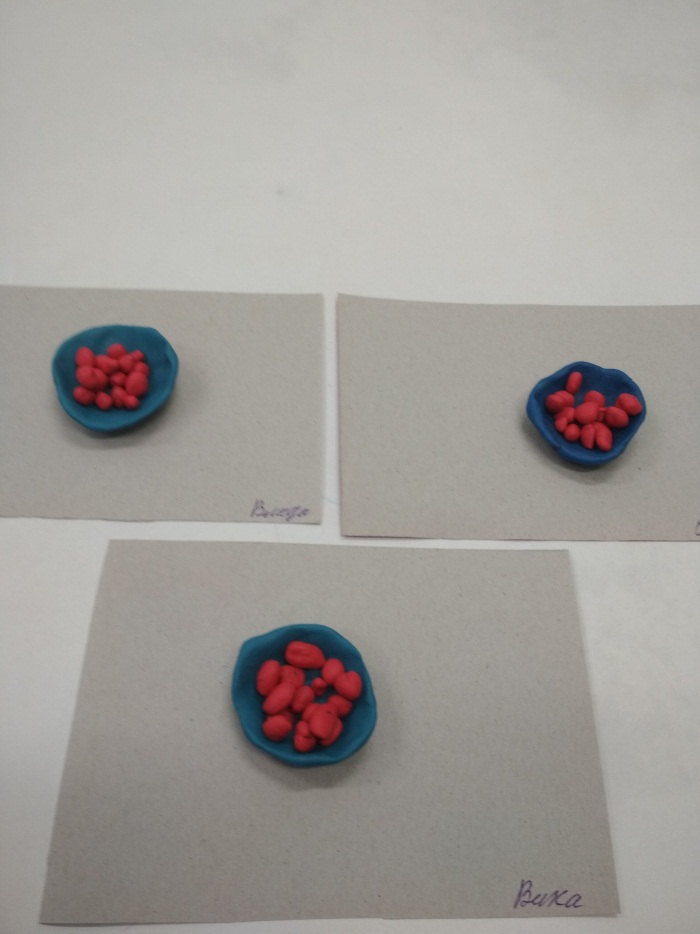 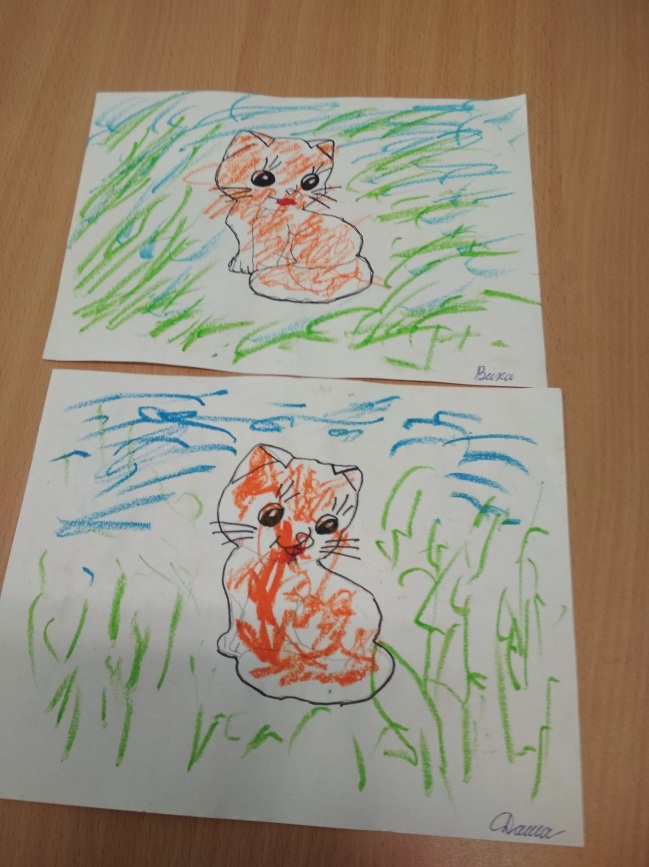 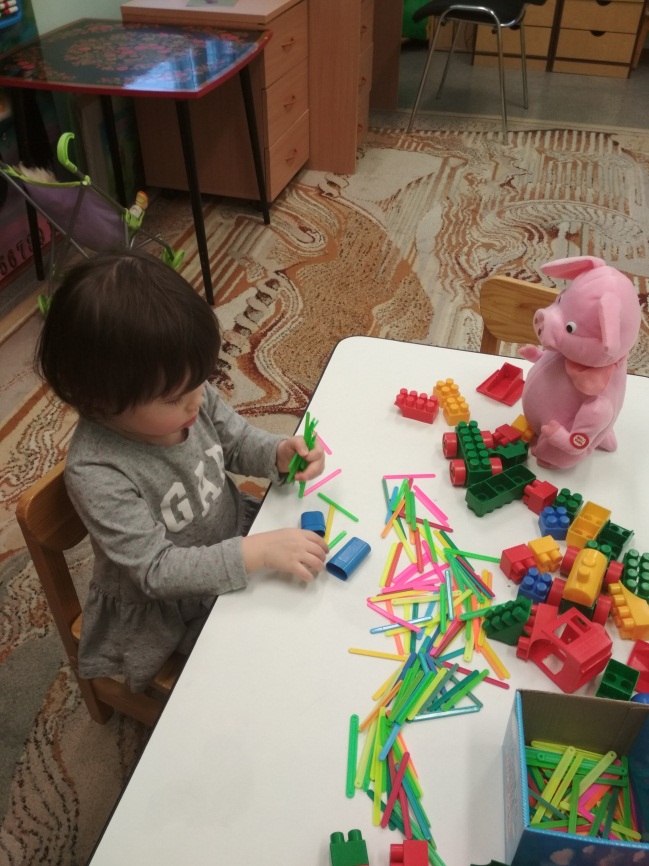 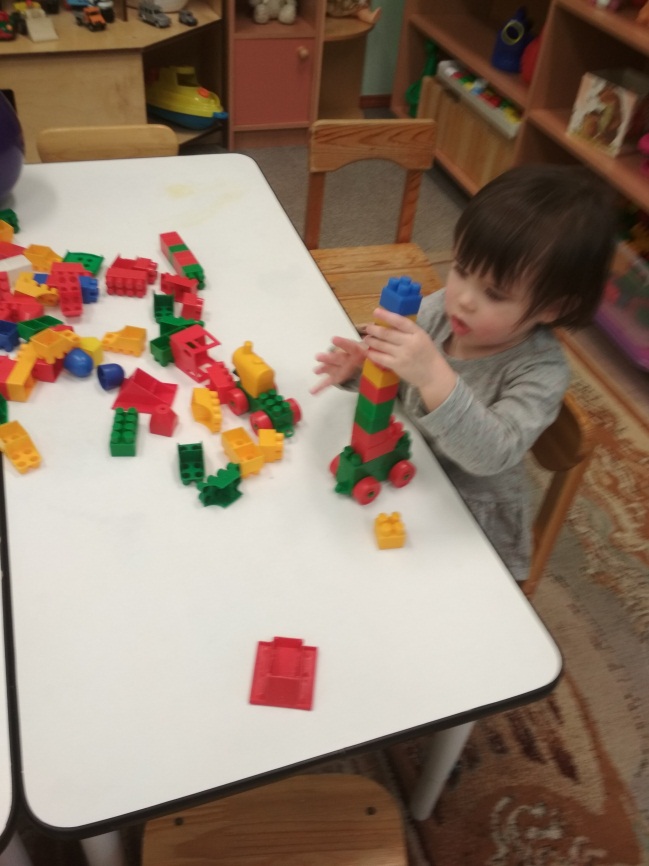 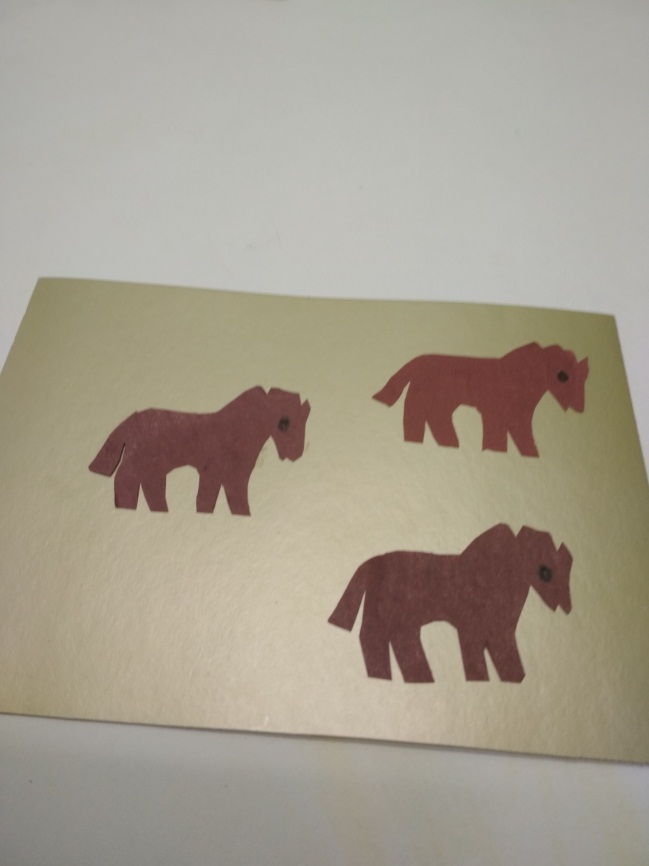 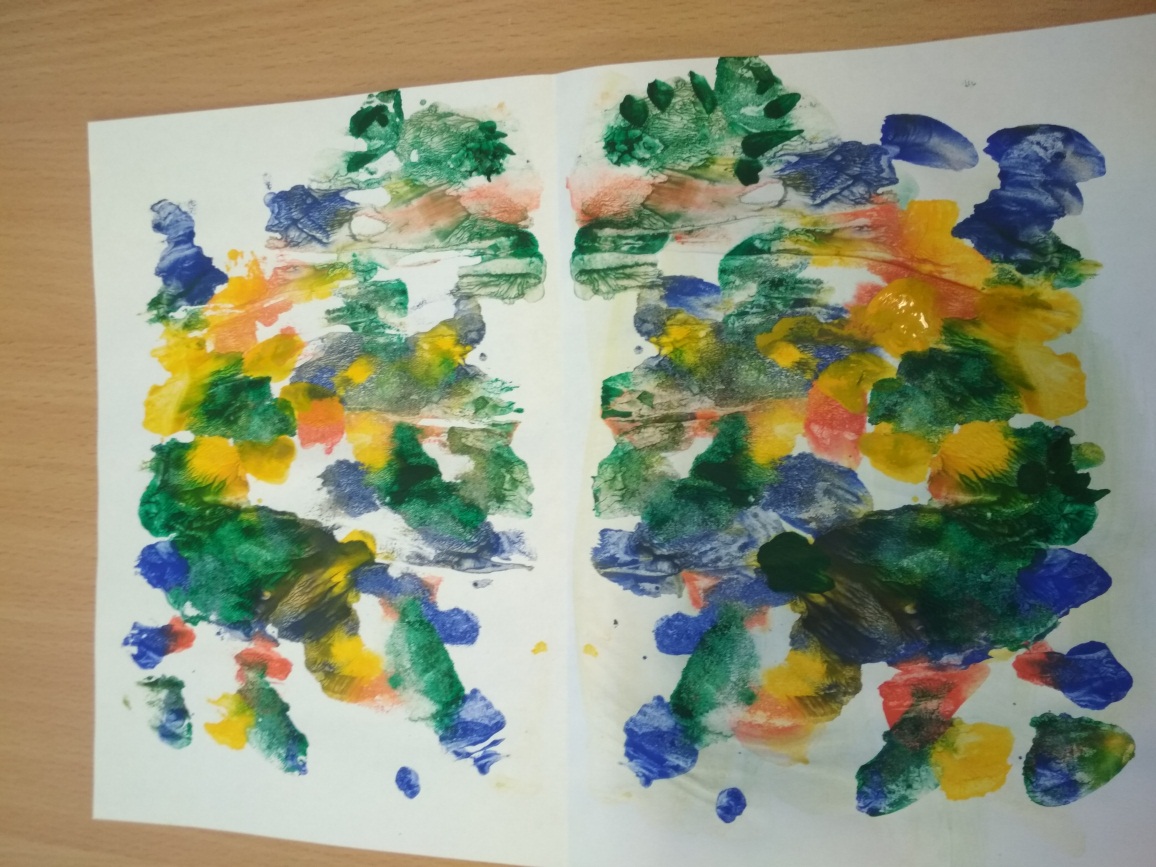 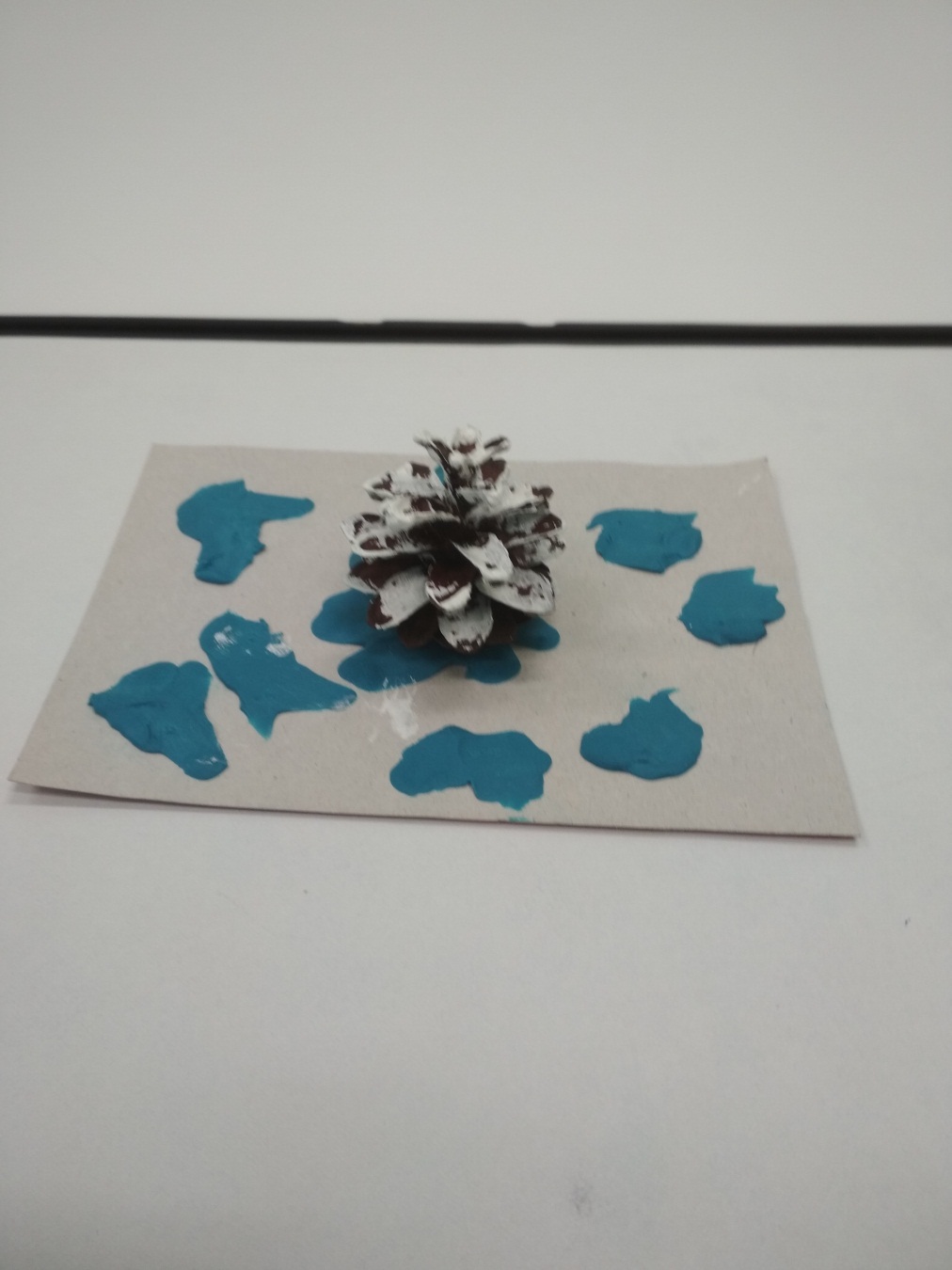 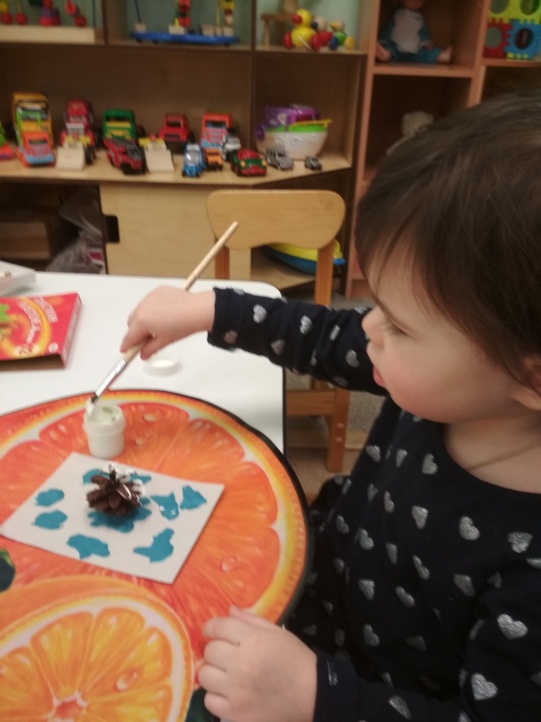 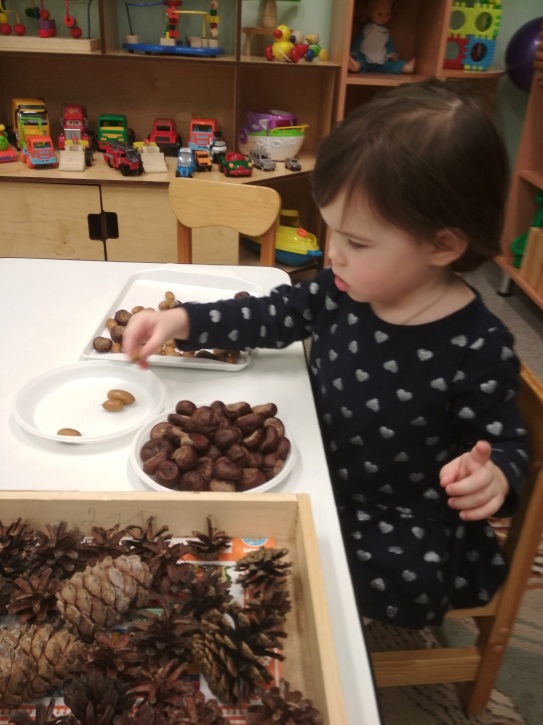 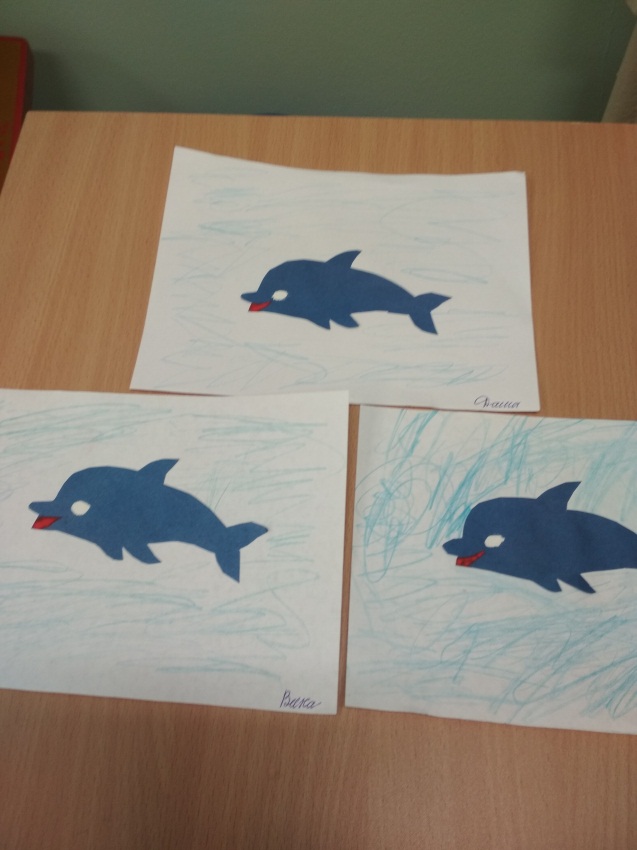 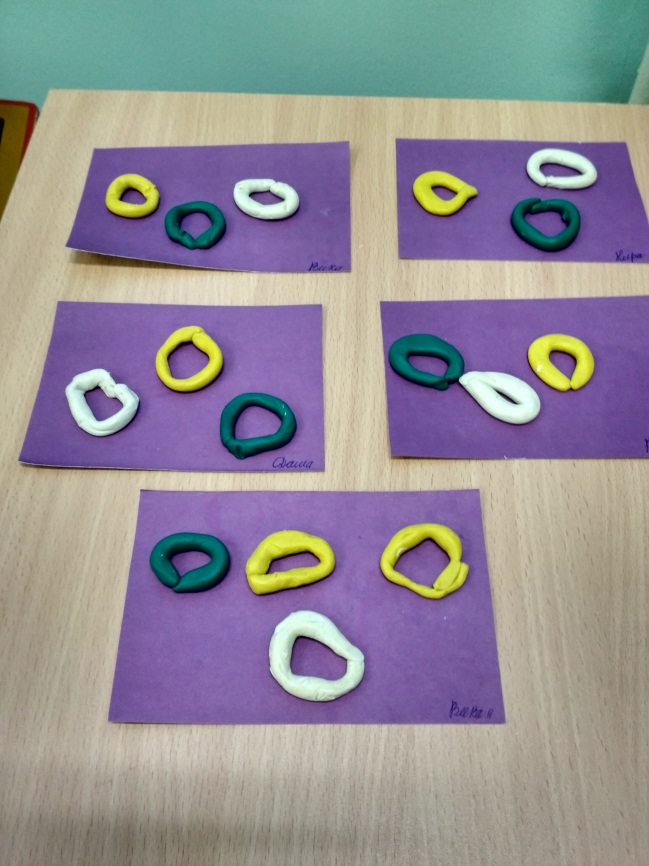 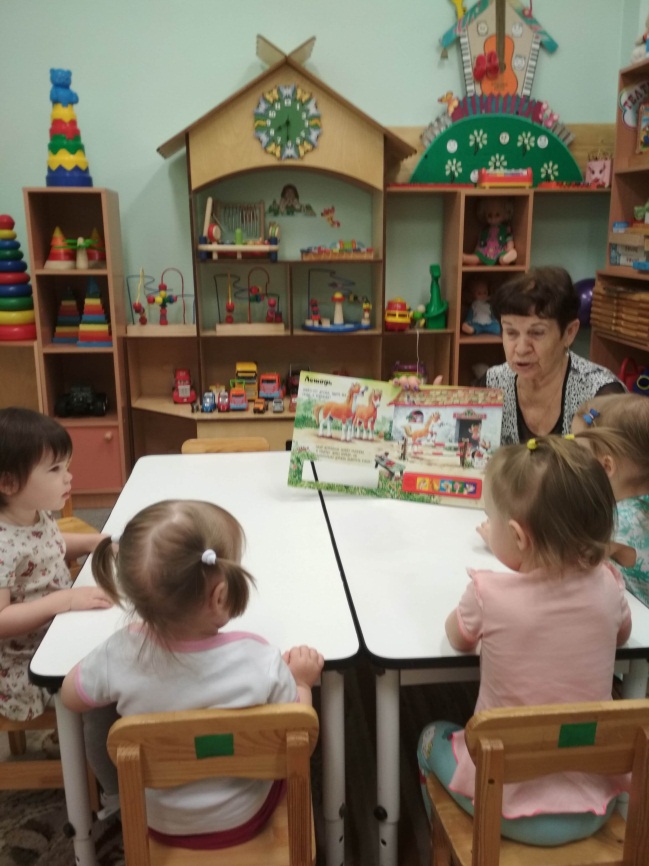 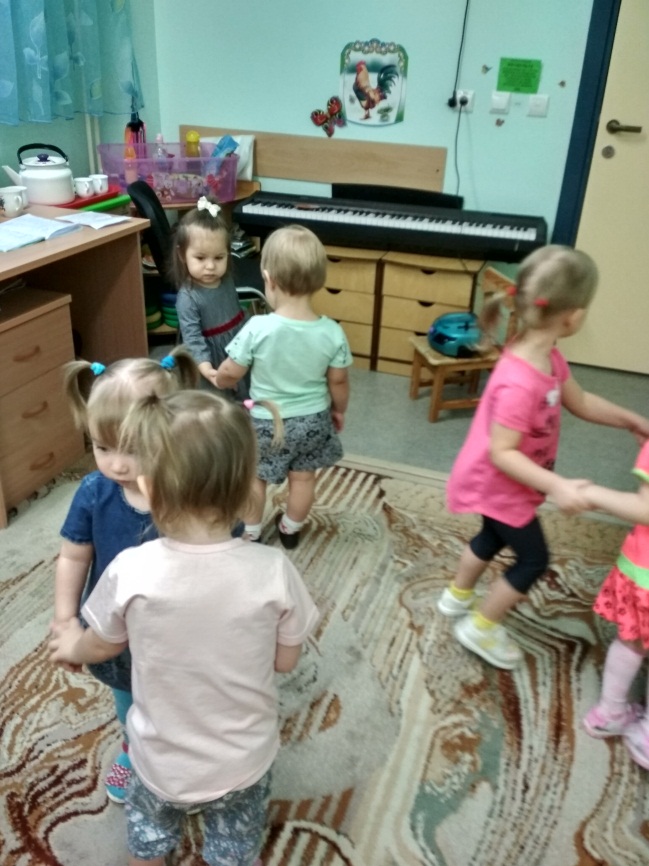 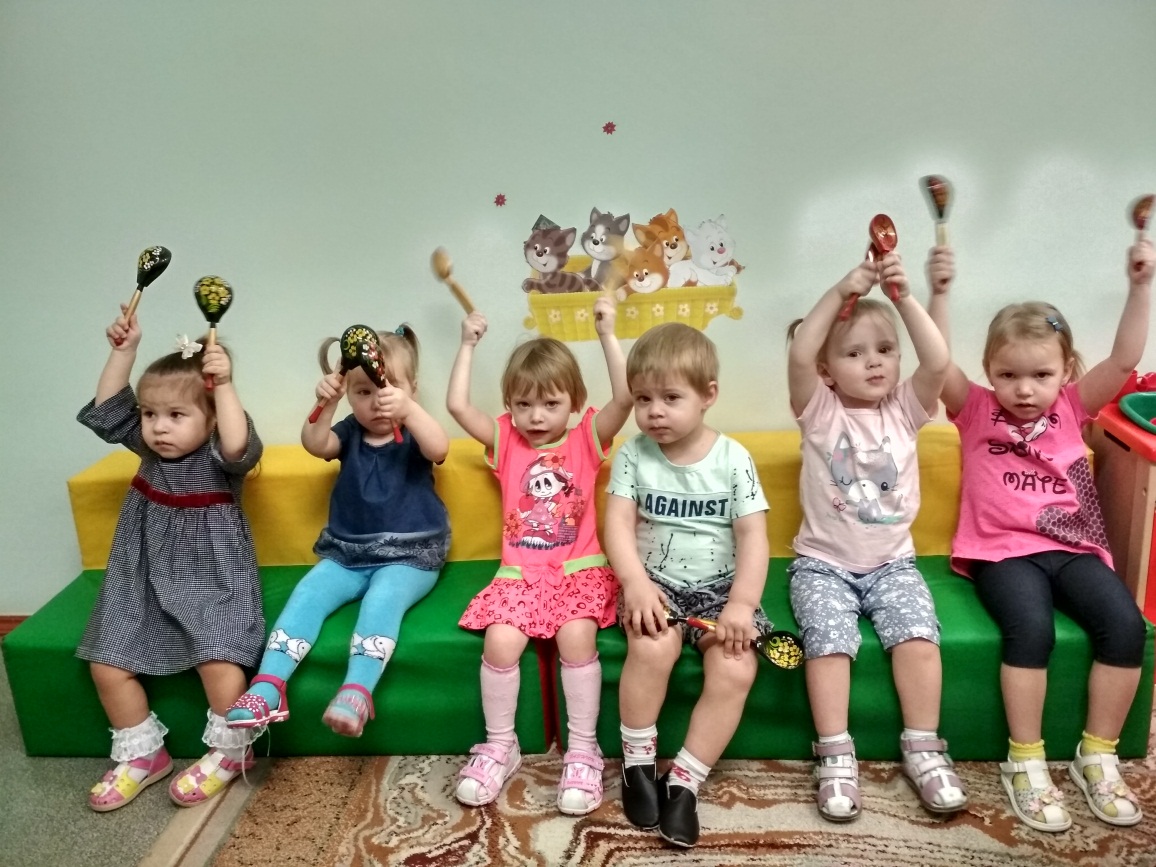 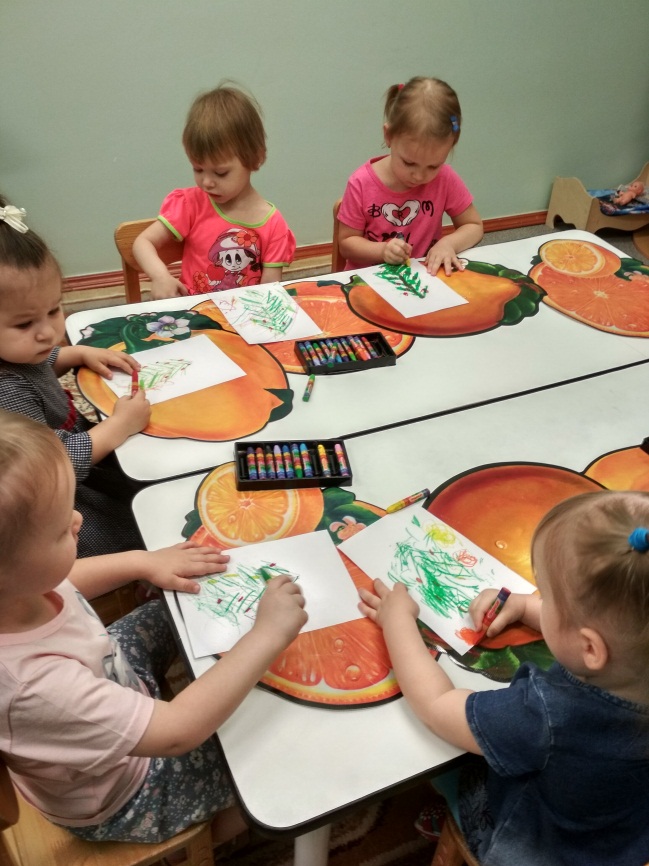 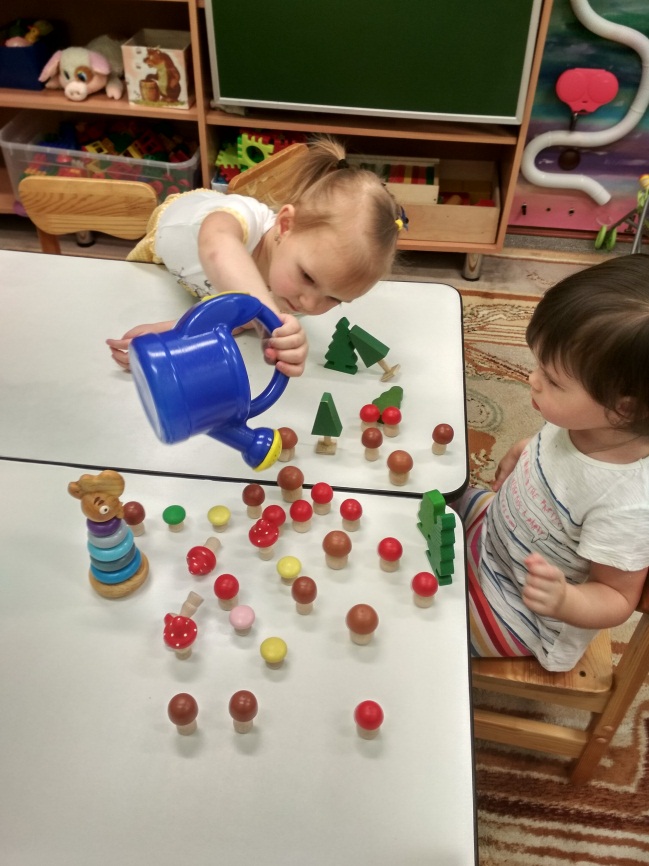 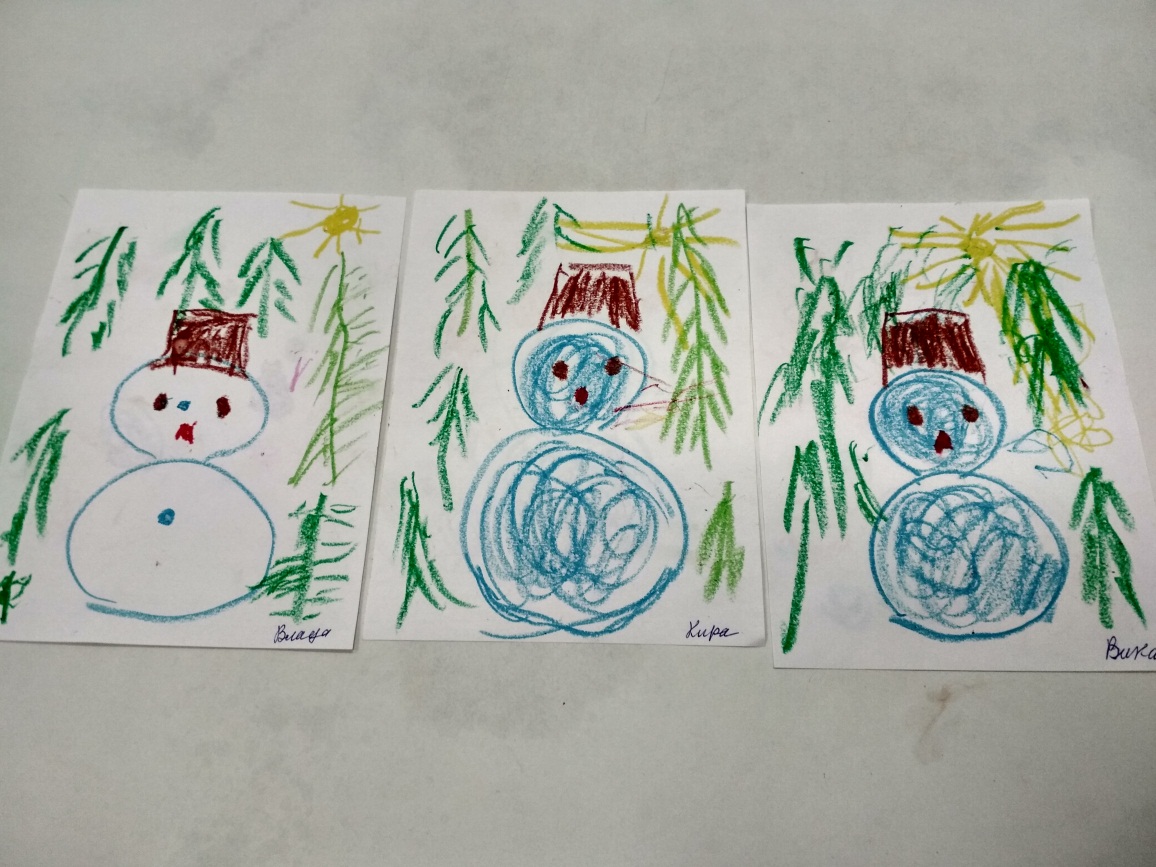 